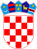 PERMANENET MISSION OF THE REPUBLIC OF CROATIA TO THE UNITED NATIONS AND OTHER INTERNATIONAL ORGANIZATIONSGENEVA									Check against deliveryUnited Nations Human Rights Council34th Session of the UPR Working Group-----Statement by the Republic of Croatia Review of KazakhstanGeneva, November 7, 2019Mr. President,Croatia welcomes the delegation of Kazakhstan and thanks His Excellency for the presentation of the national report.Croatia welcomes Kazakhstan’s continuous engagement with the UN human rights mechanisms as well as the acceptance and the implementation of the recommendations issued during the second UPR cycle. The overall improvement in conditions of detention is another positive development in the country.We kindly ask the clarification from the delegation regarding the reported cases of criminal prosecution against members of the National Preventive Mechanism for the work carried out under its mandate.Mr. President,Croatia recommends to Kazakhstan:1) Bring the Ombudsperson institution into full compliance with the Paris principles.2) Strengthen the respect of the right to freedom of peaceful assembly and freedom of expression.3) Consider acceding to the Rome Statute of the International Criminal Court and to the Agreement on the Privileges and Immunities of the International Criminal Court.Croatia hopes that these recommendations will be taken into consideration and wishes the respective delegation of Kazakhstan a successful UPR review. Thank you, Mr. President.